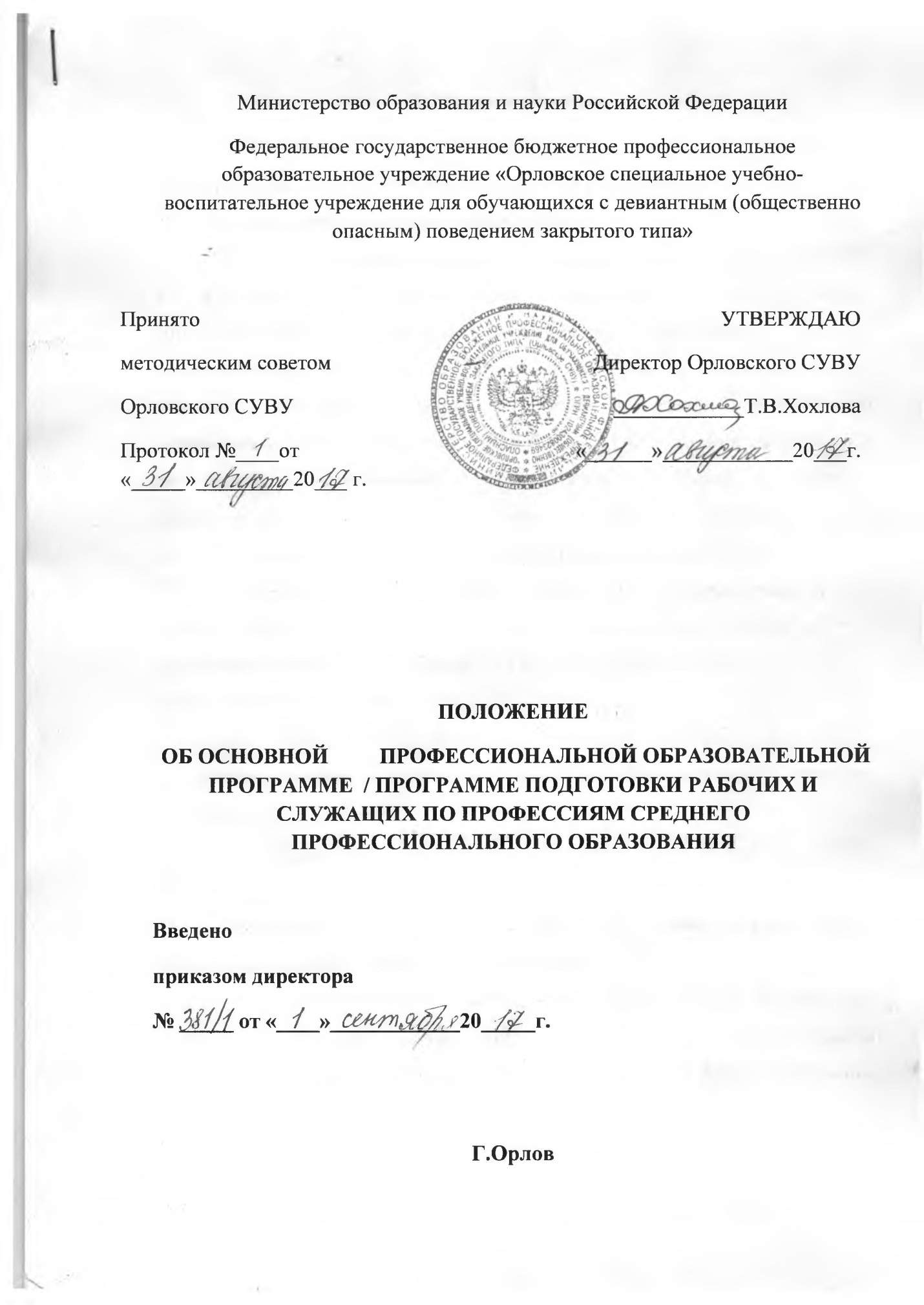 Министерство образования и науки Российской ФедерацииФедеральное государственное бюджетное профессиональное образовательное учреждение «Орловское специальное учебно-воспитательное учреждение для обучающихся с девиантным (общественно опасным) поведением закрытого типа»ПОЛОЖЕНИЕ ОБ ОСНОВНОЙ	 ПРОФЕССИОНАЛЬНОЙ ОБРАЗОВАТЕЛЬНОЙ ПРОГРАММЕ  / ПРОГРАММЕ ПОДГОТОВКИ РАБОЧИХ И СЛУЖАЩИХ ПО ПРОФЕССИЯМ СРЕДНЕГО ПРОФЕССИОНАЛЬНОГО ОБРАЗОВАНИЯВведеноприказом директора  № _____ от «____»____________20_____г.Г.Орлов1.Общие положения.Настоящее Положение определяет структуру и порядок формирования основной профессиональной образовательной программы /ППКРС, реализуемой на основе ФГОС СПО.Основная профессиональная образовательная программа /ППКРС  в федеральном государственном бюджетном профессиональном образовательном учреждении «Орловское специальное учебно-воспитательное учреждение для обучающихся с девиантным (общественно опасным) поведением закрытого типа»  (далее- Учреждение) разрабатывается на основе требований ФГОС СПО и должна обеспечивать достижение обучающимися результатов освоения основных образовательных программ, установленных соответствующими федеральными государственными образовательными стандартами.ОПОП /ППКРС представляет собой комплект нормативных и методических документов, разработанный и утвержденный с учетом требований рынка труда на основе ФГОС по соответствующему направлению подготовки.ОПОП /ППКРС регламентирует цели, ожидаемые результаты, содержание, условия и технологии реализации образовательного процесса, оценку качества подготовки выпускника.Нормативные документы, используемые для разработки ОПОП /ППКРС/:Закон РФ от 29.12.2012 г.№ 273-Ф3 «Об образовании в Российской Федерации» (с изменениями и дополнениями);Приказ Минобрнауки России от 14 июня 2013 г. № 464 «Об утверждении Порядка организации и осуществления образовательной деятельности по образовательным программам среднего профессионального образования»Приказ Министерства образования и науки РФ от 29 октября 2013 г. N 1199 «Об утверждении профессий и специальностей среднего профессионального образования»;-федеральные государственные образовательные стандарты среднего профессионального образования (ФГОС СПО);приказ Министерства образования и науки РФ от 18 апреля 2013 г. N 291 "Об утверждении Положения о практике обучающихся, осваивающих основные профессиональные образовательные программы среднего профессионального образования" Также данное Положение разработано с учетом:- Письма Минобразования России от 20.10.2010г. № 12-696 «Разъяснения по формированию учебного плана ОПОП СПО», -Письма Минобразования России от 27 августа 2009г. «Разъяснения по формированию примерных программ учебных дисциплин начального профессионального и среднего профессионального образования на основе Федеральных государственных образовательных стандартов среднего профессионального образования», -Письма Минобразования России от 27 августа 2009г «Разъяснения по формированию примерных программ профессиональных модулей начального профессионального и среднего профессионального образования на основе Федеральных государственных образовательных стандартов начального профессионального и среднего профессионального образования». 2. Структура основной профессиональной образовательной программы/ППКРС.В состав ОПОП /ППКРС входят:2.1	Титульный лист, отражающий-направление подготовки, уровень специальности;-	направление квалификации;-	форму подготовки;-нормативный срок обучения.На титульном листе размещается гриф согласования  с работодателем и гриф утверждения ОПОП /ППКРС директором Учреждения.2.2. Аннотация Программы с указанием ее разработчиков и правообладателя (юридический адрес) Программы и нормативный срок обучения.2.3. Содержание Программы с перечнем всех разделов Программы и приложений к ней.2.4.Общие положения,  включающие :-Требования к поступающим.- Нормативный срок освоения программы.- Квалификационную характеристику выпускника.-Квалификационный уровень по национальной рамке квалификаций.- Характеристику подготовки.-План  учебного  процесса программы подготовки квалифицированных рабочих служащих по профессии СПО (учебный план). -График учебного процесса.- Оценку качества освоения программы подготовки квалифицированных рабочих и служащих.2.5. Далее ОПОП /ППКРС  включает  в себя следующие Приложения:Программы дисциплин, профессиональных модулей и практик.2.5.1	Программы дисциплин общеобразовательного цикла:-Базовые, профильные общеобразовательные  дисциплины (ОУД);- Дополнительные  общеобразовательные учебные дисциплины (УД).2.5.2.	Программы дисциплин общепрофессионального цикла (ОП);2.5.3.	Программы профессиональных модулей (ПМ);2.5.4.	Программы дисциплин профессионального цикла МДК);2.4.5. Программы учебных практик  (согласно ПМ).2.4.6	Программы  производственных практик (по модулям);2.4.6. Программы производственной (преддипломной) практики.2.5.	Фонды оценочных средств по дисциплинам и профессиональным модулям.2.6	Программа ГИА.2.7	Методические рекомендации по выполнению курсовых, дипломных работ (проектов).3.  Требования к разработке и условиям реализации ОПОП / ППКРС3.1.	Учреждение, осуществляющее образовательную деятельность по программам СПО, самостоятельно разрабатывает и утверждает ОПОП / ППКРС на основе примерной ОПОП / ППКРС, включающей в себя базисный учебный план и (или) примерные программы учебных дисциплин (модулей) по соответствующей профессии с учетом потребностей регионального рынка труда (если таковые имеются  в реестре примерных программ).3.2.	Перед началом разработки ОПОП / ППКРС Учреждение, осуществляющее образовательную деятельность, должно определить ее специфику с учетом направленности на удовлетворение потребностей рынка труда, конкретизировать конечные результаты обучения в виде компетенций, умений и знаний, приобретаемого практического опыта.3.3Конкретные виды профессиональной деятельности, к которым в основном готовится выпускник, должны определять содержание ОПОП/ ППКРС, разрабатываемой Учреждением, осуществляющей образовательную деятельность совместно с заинтересованными работодателями и в соответствии с требованиями ФГОС.3.4. При формировании ОПОП/ ППКРС Учреждение руководствуется требованиями соответствующих ФГОС СПО.3.5.Учреждение (при необходимости)  самостоятельно формирует и включает в состав ОПОП/ ППКРС в бумажном и электронном формате индивидуальную образовательную программу обучающихся (далее - ИОП). ИОП не должна противоречить требованиям ФГОС и, при необходимости, определять право обучающегося на перезачет соответствующих дисциплин и профессиональных модулей, освоенных в процессе предшествующего обучения (в том числе и в других образовательных учреждениях), который освобождает обучающегося от необходимости их повторного освоения.3.6.В целях воспитания и развития личности, достижения результатов при освоении основной профессиональной образовательной программы /ППКРС в части развития общих компетенций обучающихся Учреждение самостоятельно  разрабатывает  и в установленном порядке  утверждает программу воспитания, которая должна быть представлена в ОПОП / ППКРС в бумажном и электронном формате.3.7.	Условия	реализации ОПОП /ППКРС, включённые в её состав, должны соответствовать требованиями соответствующих ФГОС СПО и представлены в бумажном и электронном формате, либо ссылочно на соответствующий ФГОС.3.8.	Контроль	и оценка результатов освоения производится в соответствии с требованиями ФГОС и ФОС, а также соответствующей нормативной локальной документацией, разработанной Учреждением  самостоятельно, и может быть представлена ссылочно или в бумажном и электронном формате в ОПОП /ППКРС.3.9.Аттестация обучающихся обеспечивается соответствующей нормативной документацией и фондами оценочных средств (далее - ФОС), которые в ОПОП / ППКРС могут быть представлены ссылочно  (как Приложение)  или пакетом документации и ФОС (на бумажном и/или электронном носителе).3.10.ОПОП/ ППКРС должна обеспечиваться учебно-методической документацией по всем дисциплинам, междисциплинарным курсам и профессиональным модулям ОПОП / ППКРС, которая разрабатывается Учреждением самостоятельно в соответствии с требованиями ФГОС и может быть представлена в виде приложений в бумажном и электронном формате.3.11. Требования к разработке составляющих ОПОП /ППКРС не должны противоречить требованиям ФГОС и другим законодательным и нормативным актам РФ, а также рекомендациям, утверждённым Министерством образования и науки РФ.3.12.ОПОП /ППКРС утверждается руководителем Учреждения.3.13. Необходимым условием для принятия решения о разработке новой ОПОП ППССЗ/ППКРС является наличие лицензии на осуществление образовательной деятельности, дающей право на реализацию образовательной программы.3.14.	При отсутствии лицензии принимается решение о подготовке необходимой документации по направлению подготовки к процедуре лицензирования ОПОП /ППКРС.3.15.	При наличии лицензии методический совет Учреждения принимает решение о рекомендации новой ОПОП /ППКРС к разработке с учетом приоритетных направлений стратегии развития Учреждения, анализа и прогноза рынка труда, 	государственного заказа, заказа работодателей, развития науки, техники, экономики, технологий.13.16. 	Разработка новой ОПОП /ППКРС осуществляется в следующих случаях:-	по новому (нереализуемому) направлению подготовки;-	при введении новой формы обучения.3.17.	Оформление и хранение ОПОП / ППКРС производится в соответствии с требованиями делопроизводства.Руководитель методической службы ___________Колупаева Л.А.